26 занятие«Число и цифра 9»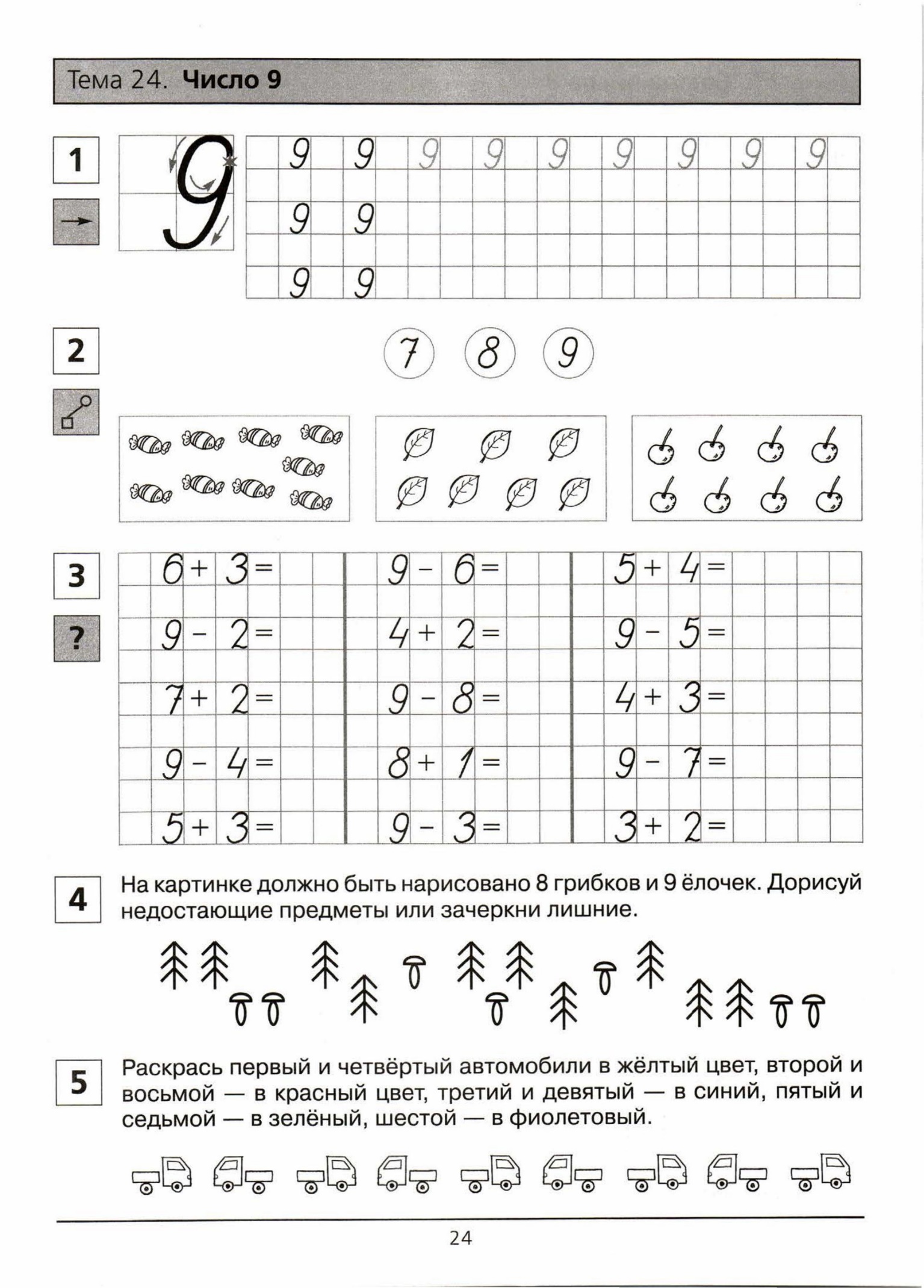 